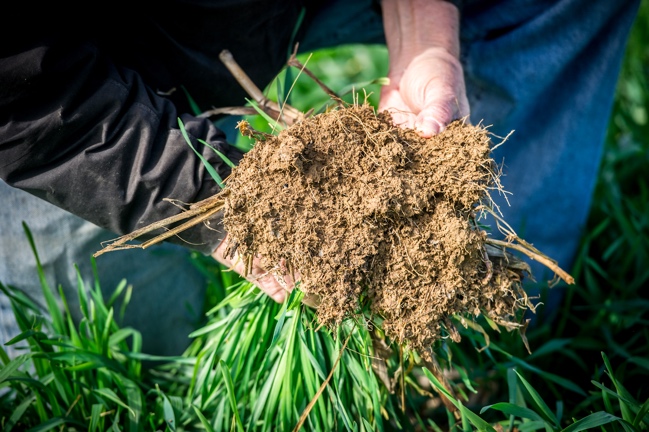 Soil Builder: Increases Organic Matter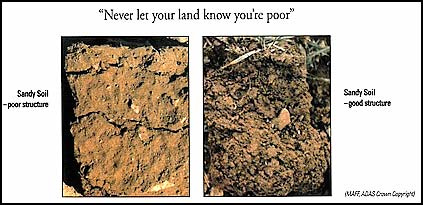 Soil Builder: Improves Soil Structure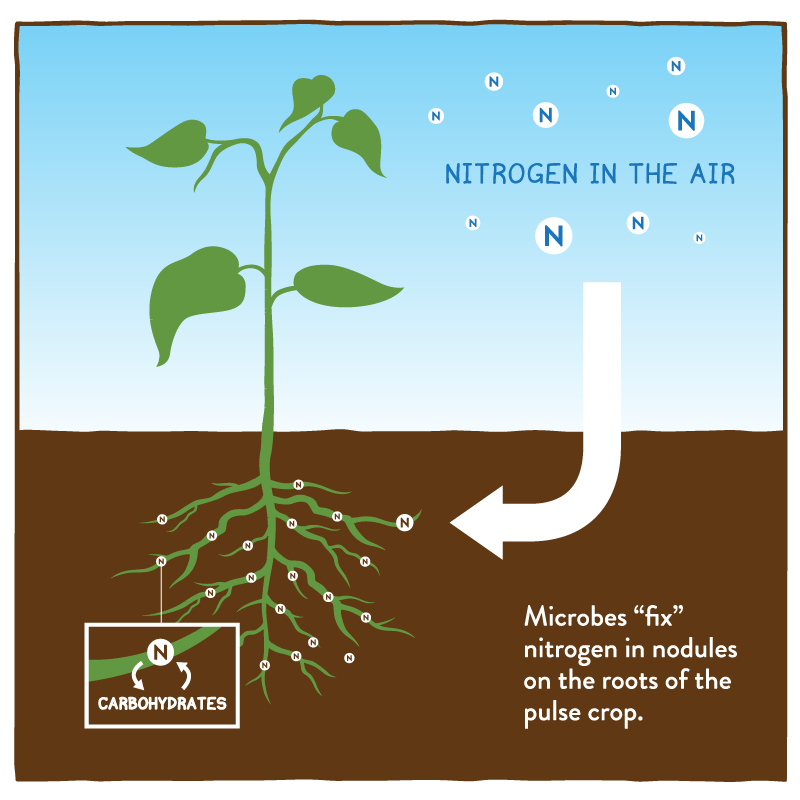 Nitrogen Scavenger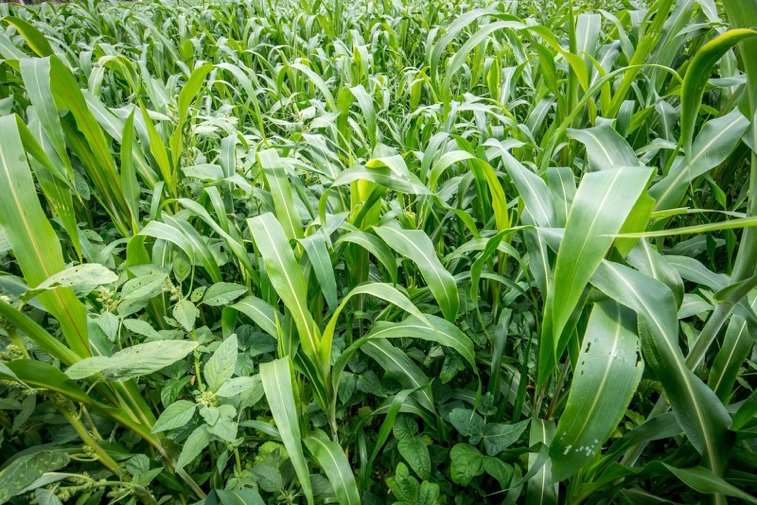 Weed Fighter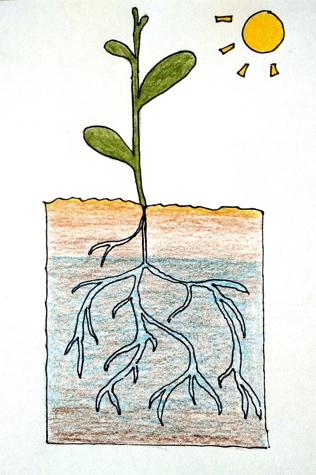 Keeps Moisture in Soil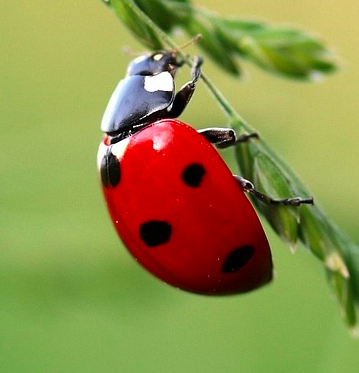 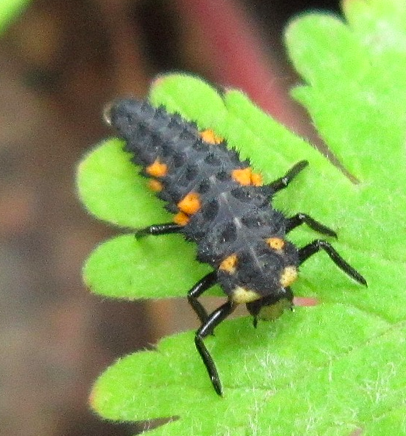 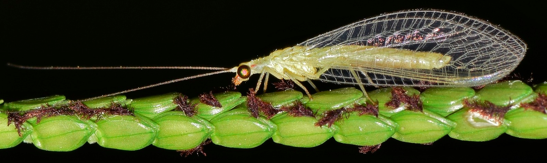 Pest Fighter: Attracts Beneficial Insects